ОТЧЁТ  ОБ  ИСПОЛНЕНИИ  МУНИЦИПАЛЬНОГО  ЗАДАНИЯ   МБДОУ «Детский сад № 54 "Радуга» г. Воркуты   за  I квартал 2017 г.Показатели, характеризующие качество муниципальной услуги: Реализация  основных   образовательных   программ  дошкольного  образованияПоказатели, характеризующие объем муниципальной услуги: Реализация основных  образовательных  программ	дошкольного образованияОТЧЁТ  ОБ  ИСПОЛНЕНИИ  МУНИЦИПАЛЬНОГО  ЗАДАНИЯ       за  I  квартал 2017 г.Показатели, характеризующие качество муниципальной услуги: Присмотр и уход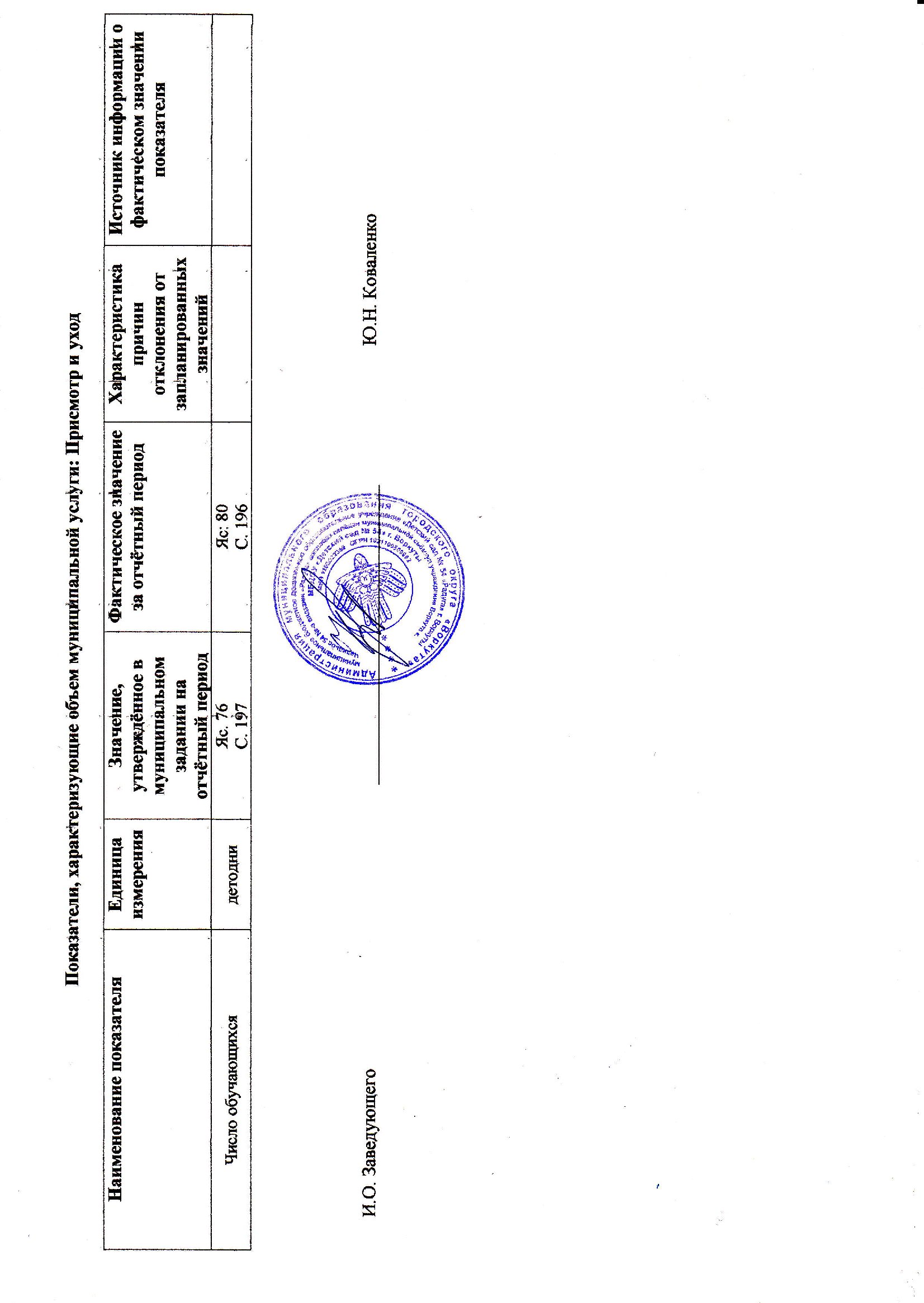 Администрация муниципального образования городского округа «Воркута»Муниципальное бюджетное дошкольное образовательное учреждение «Детский сад № 54 «Радуга» г.Воркуты(МБДОУ «Детский сад № 54» г. Воркуты)«Челядьö 54 №-а свидзанiн «Радуга» школаöдз велöдан муниципальнöй сьöмкуд учреждение Воркута к169915 ул. Некрасова, д. 53 б,  г. Воркута, Республика Коми, тел. 8 (82151) 6-74-39 e-mail: mbdou54@rambler.ruОКПО57432340 ОГРН 1021100809982 ИНН/КПП 1103022368/110301001Администрация муниципального образования городского округа «Воркута»Муниципальное бюджетное дошкольное образовательное учреждение «Детский сад № 54 «Радуга» г.Воркуты(МБДОУ «Детский сад № 54» г. Воркуты)«Челядьö 54 №-а свидзанiн «Радуга» школаöдз велöдан муниципальнöй сьöмкуд учреждение Воркута к169915 ул. Некрасова, д. 53 б,  г. Воркута, Республика Коми, тел. 8 (82151) 6-74-39 e-mail: mbdou54@rambler.ruОКПО57432340 ОГРН 1021100809982 ИНН/КПП 1103022368/110301001Администрация муниципального образования городского округа «Воркута»Муниципальное бюджетное дошкольное образовательное учреждение «Детский сад № 54 «Радуга» г.Воркуты(МБДОУ «Детский сад № 54» г. Воркуты)«Челядьö 54 №-а свидзанiн «Радуга» школаöдз велöдан муниципальнöй сьöмкуд учреждение Воркута к169915 ул. Некрасова, д. 53 б,  г. Воркута, Республика Коми, тел. 8 (82151) 6-74-39 e-mail: mbdou54@rambler.ruОКПО57432340 ОГРН 1021100809982 ИНН/КПП 1103022368/110301001Администрация муниципального образования городского округа «Воркута»Муниципальное бюджетное дошкольное образовательное учреждение «Детский сад № 54 «Радуга» г.Воркуты(МБДОУ «Детский сад № 54» г. Воркуты)«Челядьö 54 №-а свидзанiн «Радуга» школаöдз велöдан муниципальнöй сьöмкуд учреждение Воркута к169915 ул. Некрасова, д. 53 б,  г. Воркута, Республика Коми, тел. 8 (82151) 6-74-39 e-mail: mbdou54@rambler.ruОКПО57432340 ОГРН 1021100809982 ИНН/КПП 1103022368/110301001Администрация муниципального образования городского округа «Воркута»Муниципальное бюджетное дошкольное образовательное учреждение «Детский сад № 54 «Радуга» г.Воркуты(МБДОУ «Детский сад № 54» г. Воркуты)«Челядьö 54 №-а свидзанiн «Радуга» школаöдз велöдан муниципальнöй сьöмкуд учреждение Воркута к169915 ул. Некрасова, д. 53 б,  г. Воркута, Республика Коми, тел. 8 (82151) 6-74-39 e-mail: mbdou54@rambler.ruОКПО57432340 ОГРН 1021100809982 ИНН/КПП 1103022368/110301001Управление образования              администрации МО ГО «Воркута»10.04.2017 г.10.04.2017 г.№128/01-17128/01-17На №отНаименование показателяЕдиницаизмеренияЗначение, утверждённое в муниципальном задании на отчётный периодФактическое значение за отчётный периодХарактеристика причин отклонения от запланированных значенийИсточник информации о фактическом значении показателяПолнота реализации основной образовательной программы%100%100%-Журналы всех возрастных группУдовлетворённость населения качеством и доступностью дошкольного образования%95%--В отчётный период опрос не проводилсяУкомплектованность педагогическими кадрами%100%100%-Штатное расписание МБДОУ «Детский сад № 54», табель выходов сотрудников учрежденияДоля своевременно устранённых учреждением нарушений, выявленных в результате проверок органами исполнительной власти субъектов Российской Федерации, осуществляющими функции по контролю и надзору в сфере образования%100%--Проверок за I квартал не былоНаименование показателяЕдиницаизмеренияЗначение, утверждённое в муниципальном задании на отчётный периодФактическое значение за отчётный периодХарактеристика причин отклонения от запланированных значенийИсточник информации о фактическом значении показателяФедеральный государственный образовательный стандартчеловекЯсли 76Сад 197Ясли 80Сад 196Табель посещаемости воспитанниковНаименование показателяЕдиницаизмеренияЗначение, утверждённое в муниципальном задании на отчётный периодФактическое значение за отчётный периодХарактеристика причин отклонения от запланированных значенийИсточник информации о фактическом значении показателяПредоставление бесплатного дошкольного образованиячеловек273276Табель посещаемости воспитанниковУдовлетворённость населения качеством и доступностью дошкольного образования%95%-В отчётный период опрос не проводилсяПоказатель пропущенных дней по болезни на 1 ребёнкадниЯсли 4,7Сад 3,710,47,4Повышенная заболеваемость по гриппу и ОРВИ в период карантинаДоля своевременно устранённых учреждением нарушений, выявленных в результате проверок органами исполнительной власти субъектов Российской Федерации, осуществляющими функции по контролю и надзору в сфере образования%100%-Проверок за I квартал не было